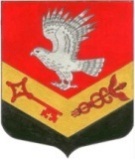 МУНИЦИПАЛЬНОЕ ОБРАЗОВАНИЕ«ЗАНЕВСКОЕ ГОРОДСКОЕ ПОСЕЛЕНИЕ»ВСЕВОЛОЖСКОГО МУНИЦИПАЛЬНОГО РАЙОНАЛЕНИНГРАДСКОЙ ОБЛАСТИСОВЕТ ДЕПУТАТОВ ТРЕТЬЕГО СОЗЫВАРЕШЕНИЕ30.01.2019 года                                                                                                     №  01 гп. Янино-1О внесении изменений  в решение от 26.09.2018 №  50 «Об утверждении  материального стимулирования деятельности председателей инициативных комиссий и старост сельских населенных пунктов» (с изменениями от 31.10.2018 № 57)В соответствии Федеральным законом от 06.10.2003 № 131-ФЗ «Об общих принципах организации местного самоуправления в Российской Федерации»,         областными законами от 15.01.2018 № 3-оз «О содействии участию населения в осуществлении местного самоуправления в иных формах на территориях административных центров и городских поселков  муниципальных образований Ленинградской области», от 28.12.2018 № 147-оз «О старостах сельских населенных пунктов Ленинградской области и содействии участию населения в осуществлении местного самоуправления в иных формах на частях территорий муниципальных образований Ленинградской области», уставом МО «Заневское городское поселение», совет депутатов принял РЕШЕНИЕ:	1. Внести в решение депутатов МО «Заневское городское поселение» от 26.09.2018 №  50 «Об утверждении  материального стимулирования деятельности председателей инициативных комиссий и старост сельских населенных пунктов» (с изменениями от 31.10.2018 № 57) (далее - решение) следующие изменения: 1.1. В названии решения слова «старост сельских населенных пунктов» заменить на слова «членов инициативных комиссий»;1.2. Из преамбулы решения исключить слова «от 14.12.2012 № 95-оз «О содействии развитию на части территорий муниципальных образований Ленинградской области иных форм местного самоуправления»;	1.3. В абзаце 1 пункта 1 решения исключить слова «и старост сельских населенных пунктов»;	1.4. Абзац 4 пункта 1решения исключить;	1.5. В пункте 2 решения исключить слова «и старостами сельских населенных пунктов». 2. Опубликовать настоящее решение в газете «Заневский вестник».3. Решение вступает в силу после дня его  опубликования.4.Контроль над исполнением решения возложить на постоянно действующую депутатскую комиссию по здравоохранению, социальной политике, физической культуре, спорту, культуре и молодежной политике. Глава муниципального образования			           	В.Е. Кондратьев  